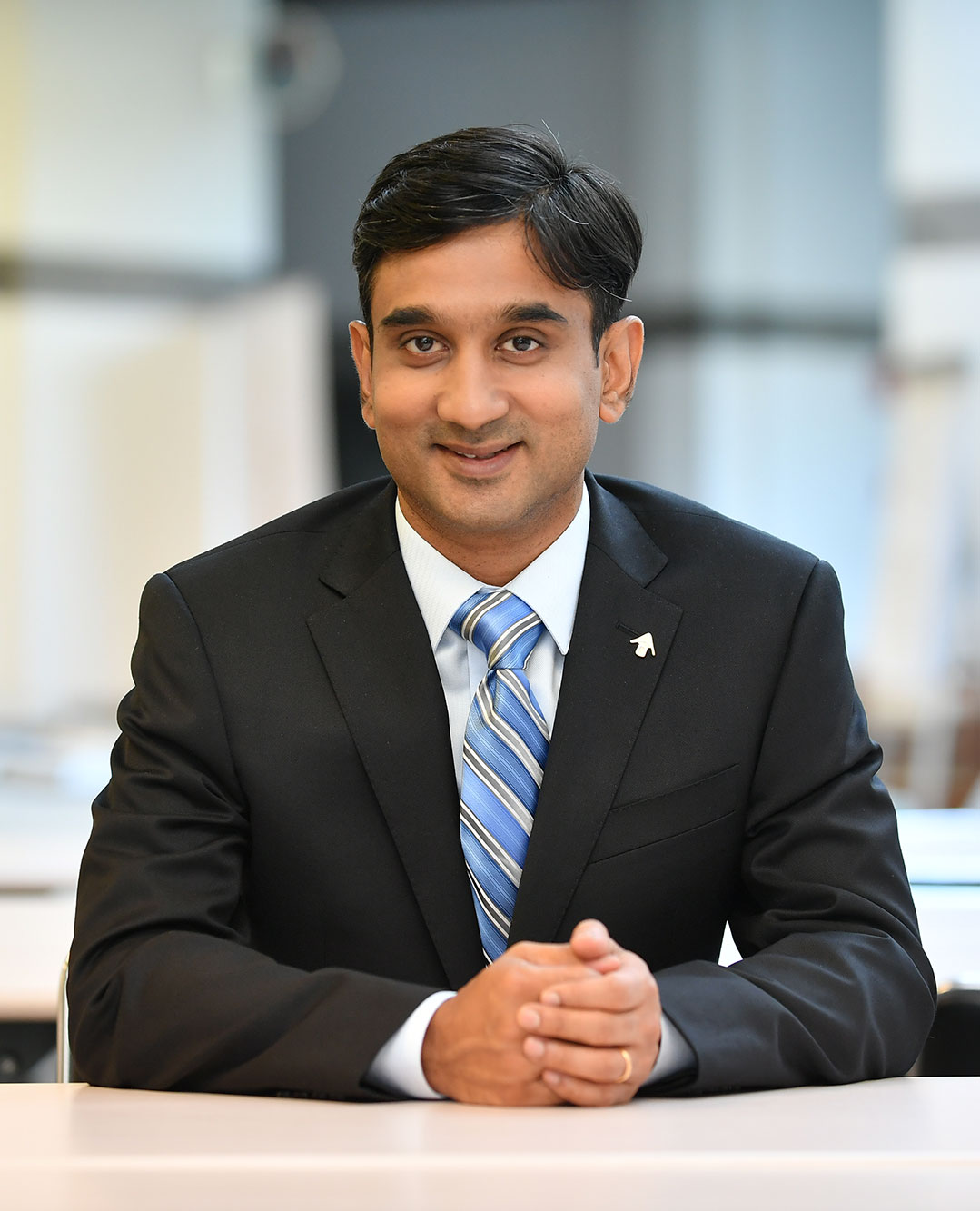 Dr. Shameen Prashantham is Professor of International Business & Strategy, and Associate Dean (MBA), at China Europe International Business School (CEIBS) in Shanghai, China. His research focuses on what he calls “dancing with gorillas”—how startups and large multinational corporations partner with each other as a means to improve their prospects of innovation and growth. Spanning a decade-and-a-half, this work has involved conducting fieldwork, teaching executives or giving talks around the world, including in Accra, Bangalore, Beijing, Berlin, Edinburgh, Johannesburg, Lagos, London, Mexico City, Munich, Nairobi, New Delhi, Shanghai, Silicon Valley, Tel Aviv, and Zurich. His current focus is on partnerships that contribute to the Sustainable Development Goals (SDGs).